气象灾害预警信号2023年第117号签发：李俊杰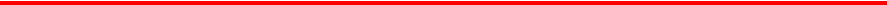 暴雪黄色预警信号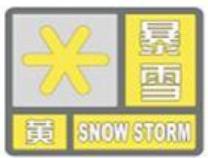 博爱县气象台2023年12月10日20时15分发布暴雪黄色预警 信号：预计未来12小时清化镇街道、鸿昌街道、柏山镇、月山镇、 许良镇、磨头镇、孝敬镇、寨豁乡、金城乡等全部乡镇和街道降雪量 将达10毫米左右，积雪深度5到8厘米，请注意防范降雪产生的不 利影响 。防御指南：1.政府及相关部门应按照职责落实防雪灾和防冻害措施。2.必要时政府及相关部门应按照相关规定组织停课、停业(除特殊行业  外)、停止集会，飞机暂停起降，火车暂停运行，高速公路暂时封闭。 3.交通运输、铁路、市政、电力、通信等部门应当加强道路、铁路、  线路巡查维护，做好道路清扫和积雪融化工作。4.有关部门应视情况调节居民供暖，燃煤取暖用户需注意防范一氧化 碳中毒 。5.行人需注意防寒防滑，驾驶人员需小心驾驶，车辆应当采取防滑措 施，听从指挥，慢速驾驶。6.种养殖业要备足物资，做好防雪灾和防冻害准备：对危房、大棚和临 时搭建物，及时清除积雪。博爱县气象台 	制作：刘玉平 2023年12月10日20时15分